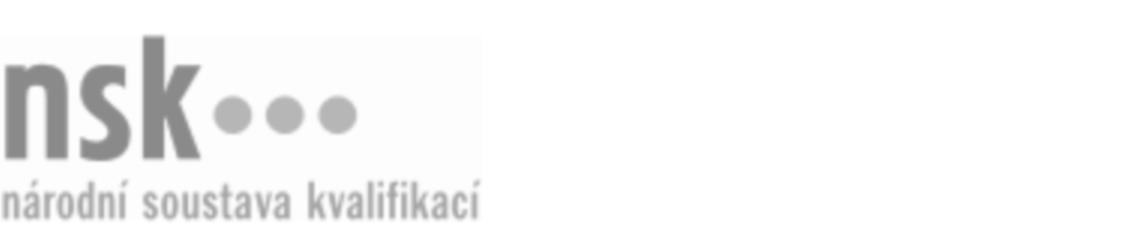 Kvalifikační standardKvalifikační standardKvalifikační standardKvalifikační standardKvalifikační standardKvalifikační standardKvalifikační standardKvalifikační standardKoželuh/koželužka (kód: 32-024-H) Koželuh/koželužka (kód: 32-024-H) Koželuh/koželužka (kód: 32-024-H) Koželuh/koželužka (kód: 32-024-H) Koželuh/koželužka (kód: 32-024-H) Koželuh/koželužka (kód: 32-024-H) Koželuh/koželužka (kód: 32-024-H) Autorizující orgán:Ministerstvo průmyslu a obchoduMinisterstvo průmyslu a obchoduMinisterstvo průmyslu a obchoduMinisterstvo průmyslu a obchoduMinisterstvo průmyslu a obchoduMinisterstvo průmyslu a obchoduMinisterstvo průmyslu a obchoduMinisterstvo průmyslu a obchoduMinisterstvo průmyslu a obchoduMinisterstvo průmyslu a obchoduMinisterstvo průmyslu a obchoduMinisterstvo průmyslu a obchoduSkupina oborů:Kožedělná a obuvnická výroba a zpracování plastů (kód: 32)Kožedělná a obuvnická výroba a zpracování plastů (kód: 32)Kožedělná a obuvnická výroba a zpracování plastů (kód: 32)Kožedělná a obuvnická výroba a zpracování plastů (kód: 32)Kožedělná a obuvnická výroba a zpracování plastů (kód: 32)Kožedělná a obuvnická výroba a zpracování plastů (kód: 32)Týká se povolání:KoželuhKoželuhKoželuhKoželuhKoželuhKoželuhKoželuhKoželuhKoželuhKoželuhKoželuhKoželuhKvalifikační úroveň NSK - EQF:333333Odborná způsobilostOdborná způsobilostOdborná způsobilostOdborná způsobilostOdborná způsobilostOdborná způsobilostOdborná způsobilostNázevNázevNázevNázevNázevÚroveňÚroveňOrientace v normách a technických podkladech v koželužské výroběOrientace v normách a technických podkladech v koželužské výroběOrientace v normách a technických podkladech v koželužské výroběOrientace v normách a technických podkladech v koželužské výroběOrientace v normách a technických podkladech v koželužské výrobě33Volba postupu práce, materiálů a technologických podmínek v koželužské výroběVolba postupu práce, materiálů a technologických podmínek v koželužské výroběVolba postupu práce, materiálů a technologických podmínek v koželužské výroběVolba postupu práce, materiálů a technologických podmínek v koželužské výroběVolba postupu práce, materiálů a technologických podmínek v koželužské výrobě33Obsluha koželužských strojů a zařízeníObsluha koželužských strojů a zařízeníObsluha koželužských strojů a zařízeníObsluha koželužských strojů a zařízeníObsluha koželužských strojů a zařízení33Seřizování, ošetřování a údržba koželužských strojů a zařízeníSeřizování, ošetřování a údržba koželužských strojů a zařízeníSeřizování, ošetřování a údržba koželužských strojů a zařízeníSeřizování, ošetřování a údržba koželužských strojů a zařízeníSeřizování, ošetřování a údržba koželužských strojů a zařízení33Výroba a opracování holiny v koželužské výroběVýroba a opracování holiny v koželužské výroběVýroba a opracování holiny v koželužské výroběVýroba a opracování holiny v koželužské výroběVýroba a opracování holiny v koželužské výrobě33Činění kůží a kožešin včetně přípravy činících roztokůČinění kůží a kožešin včetně přípravy činících roztokůČinění kůží a kožešin včetně přípravy činících roztokůČinění kůží a kožešin včetně přípravy činících roztokůČinění kůží a kožešin včetně přípravy činících roztoků33Úprava a zpracování usní a kožešin po činěníÚprava a zpracování usní a kožešin po činěníÚprava a zpracování usní a kožešin po činěníÚprava a zpracování usní a kožešin po činěníÚprava a zpracování usní a kožešin po činění33Posuzování kvality usní a kožešin, příprava usní a kožešin k expediciPosuzování kvality usní a kožešin, příprava usní a kožešin k expediciPosuzování kvality usní a kožešin, příprava usní a kožešin k expediciPosuzování kvality usní a kožešin, příprava usní a kožešin k expediciPosuzování kvality usní a kožešin, příprava usní a kožešin k expedici33Koželuh/koželužka,  29.03.2024 14:01:11Koželuh/koželužka,  29.03.2024 14:01:11Koželuh/koželužka,  29.03.2024 14:01:11Koželuh/koželužka,  29.03.2024 14:01:11Strana 1 z 2Strana 1 z 2Kvalifikační standardKvalifikační standardKvalifikační standardKvalifikační standardKvalifikační standardKvalifikační standardKvalifikační standardKvalifikační standardPlatnost standarduPlatnost standarduPlatnost standarduPlatnost standarduPlatnost standarduPlatnost standarduPlatnost standarduStandard je platný od: 21.10.2022Standard je platný od: 21.10.2022Standard je platný od: 21.10.2022Standard je platný od: 21.10.2022Standard je platný od: 21.10.2022Standard je platný od: 21.10.2022Standard je platný od: 21.10.2022Koželuh/koželužka,  29.03.2024 14:01:11Koželuh/koželužka,  29.03.2024 14:01:11Koželuh/koželužka,  29.03.2024 14:01:11Koželuh/koželužka,  29.03.2024 14:01:11Strana 2 z 2Strana 2 z 2